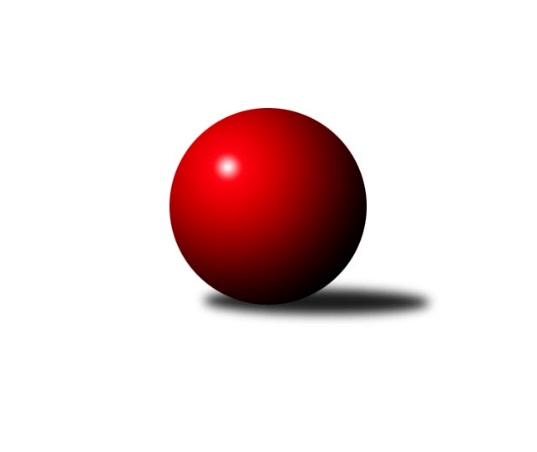 Č.16Ročník 2017/2018	1.2.2018Nejlepšího výkonu v tomto kole: 2703 dosáhlo družstvo: SK Meteor Praha CMistrovství Prahy 3 2017/2018Výsledky 16. kolaSouhrnný přehled výsledků:KK Dopravní podniky Praha C	- KK Dopravní podniky Praha B	7:1	2194:2160	6.0:6.0	23.1.TJ Sparta Praha B	- TJ Sokol Praha-Vršovice C	2:6	2312:2324	6.0:6.0	29.1.TJ Astra  Zahradní Město C	- SC Radotín B	6:2	2396:2299	8.0:4.0	30.1.TJ Sokol Rudná D	- Slavoj Velké Popovice B	5:3	2224:2219	6.0:6.0	1.2.SK Meteor Praha C	- KK Konstruktiva Praha E	8:0	2703:2450	11.0:1.0	1.2.SK Uhelné sklady D	- TJ Praga Praha B	6:2	2277:2259	6.0:6.0	1.2.KK Konstruktiva D	- SK Rapid Praha A	6:2	2528:2527	4.0:8.0	1.2.KK Konstruktiva Praha E	- KK Dopravní podniky Praha C	3:5	2427:2443	4.5:7.5	25.1.Tabulka družstev:	1.	KK Konstruktiva D	16	14	2	0	82.5 : 45.5 	105.0 : 87.0 	 2381	30	2.	SK Uhelné sklady D	16	10	2	4	76.5 : 51.5 	100.5 : 91.5 	 2301	22	3.	KK Dopravní podniky Praha C	17	10	1	6	75.5 : 60.5 	102.0 : 102.0 	 2350	21	4.	KK Konstruktiva Praha E	17	10	0	7	72.0 : 64.0 	100.0 : 104.0 	 2374	20	5.	SK Rapid Praha A	16	8	3	5	72.5 : 55.5 	102.0 : 90.0 	 2357	19	6.	Slavoj Velké Popovice B	16	9	1	6	67.5 : 60.5 	97.0 : 95.0 	 2253	19	7.	TJ Sokol Praha-Vršovice C	16	6	2	8	65.5 : 62.5 	102.5 : 89.5 	 2303	14	8.	TJ Astra  Zahradní Město C	16	7	0	9	63.5 : 64.5 	108.0 : 84.0 	 2321	14	9.	TJ Sparta Praha B	16	7	0	9	61.5 : 66.5 	94.5 : 97.5 	 2327	14	10.	TJ Praga Praha B	16	5	3	8	66.0 : 62.0 	98.0 : 94.0 	 2298	13	11.	KK Dopravní podniky Praha B	16	6	1	9	57.0 : 71.0 	94.0 : 98.0 	 2285	13	12.	SK Meteor Praha C	16	5	2	9	60.0 : 68.0 	98.5 : 93.5 	 2269	12	13.	TJ Sokol Rudná D	16	4	1	11	43.5 : 84.5 	75.5 : 116.5 	 2177	9	14.	SC Radotín B	16	2	2	12	40.5 : 87.5 	78.5 : 113.5 	 2198	6Podrobné výsledky kola:	 KK Dopravní podniky Praha C	2194	7:1	2160	KK Dopravní podniky Praha B	Jaroslav Michálek	 	 195 	 208 		403 	 1:1 	 383 	 	204 	 179		Einar Bareš	Petr Stoklasa	 	 192 	 183 		375 	 2:0 	 332 	 	156 	 176		Dagmar Svobodová	Karel Hnátek ml.	 	 158 	 137 		295 	 0:2 	 386 	 	189 	 197		Jindřich Habada	Jiří Štoček	 	 155 	 186 		341 	 1:1 	 334 	 	170 	 164		st. Hnátek st.	Petra Švarcová	 	 188 	 202 		390 	 1:1 	 355 	 	195 	 160		Antonín Švarc	Milan Švarc	 	 188 	 202 		390 	 1:1 	 370 	 	199 	 171		Miroslav Tomešrozhodčí: Nejlepší výkon utkání: 403 - Jaroslav Michálek	 TJ Sparta Praha B	2312	2:6	2324	TJ Sokol Praha-Vršovice C	Zdeněk Cepl	 	 179 	 183 		362 	 1:1 	 375 	 	210 	 165		Karel Svitavský	Jan Vácha	 	 187 	 203 		390 	 0:2 	 441 	 	224 	 217		Karel Wolf	Jiří Lankaš	 	 180 	 178 		358 	 1:1 	 350 	 	182 	 168		Jaroslav Bělohlávek	Jiří Neumajer	 	 199 	 207 		406 	 2:0 	 340 	 	173 	 167		Ivo Vávra	Vít Fikejzl	 	 200 	 180 		380 	 1:1 	 399 	 	193 	 206		Jana Myšičková	Miroslav Viktorin	 	 217 	 199 		416 	 1:1 	 419 	 	205 	 214		Vladimír Strnadrozhodčí: Nejlepší výkon utkání: 441 - Karel Wolf	 TJ Astra  Zahradní Město C	2396	6:2	2299	SC Radotín B	Lucie Hlavatá	 	 203 	 176 		379 	 1:1 	 382 	 	183 	 199		Martin Šimek	Marek Sedlák	 	 221 	 216 		437 	 2:0 	 396 	 	198 	 198		Tatiana Vydrová	Petr Peřina	 	 178 	 178 		356 	 0:2 	 396 	 	200 	 196		Eva Hucková	Radovan Šimůnek	 	 223 	 184 		407 	 1:1 	 391 	 	190 	 201		Radek Pauk	Vojtěch Kostelecký	 	 211 	 221 		432 	 2:0 	 373 	 	188 	 185		Pavel Šimek	Jakub Jetmar	 	 191 	 194 		385 	 2:0 	 361 	 	180 	 181		Miloš Dudekrozhodčí: Nejlepší výkon utkání: 437 - Marek Sedlák	 TJ Sokol Rudná D	2224	5:3	2219	Slavoj Velké Popovice B	Helena Machulková	 	 170 	 180 		350 	 0:2 	 424 	 	200 	 224		Ladislav Musil	Jana Fišerová	 	 180 	 197 		377 	 2:0 	 331 	 	175 	 156		Markéta Dymáčková	Petr Fišer	 	 204 	 171 		375 	 1:1 	 350 	 	167 	 183		Petr Kapal	Jaroslav Mařánek	 	 195 	 185 		380 	 1:1 	 404 	 	190 	 214		Emilie Somolíková	Luboš Machulka	 	 200 	 227 		427 	 2:0 	 309 	 	154 	 155		Eva Václavková	Václav Vejvoda	 	 145 	 170 		315 	 0:2 	 401 	 	187 	 214		Čeněk Zachařrozhodčí: Nejlepší výkon utkání: 427 - Luboš Machulka	 SK Meteor Praha C	2703	8:0	2450	KK Konstruktiva Praha E	Jiří Cernstein	 	 240 	 227 		467 	 2:0 	 424 	 	211 	 213		Vlastimil Chlumský	Karel Mašek	 	 220 	 242 		462 	 2:0 	 413 	 	206 	 207		Zbyněk Lébl	Václav Šrajer	 	 232 	 220 		452 	 2:0 	 394 	 	185 	 209		Jiřina Beranová	Jiří Třešňák	 	 217 	 231 		448 	 2:0 	 387 	 	201 	 186		Stanislava Švindlová	Zdeněk Míka	 	 220 	 225 		445 	 2:0 	 415 	 	200 	 215		Milan Perman	Jiří Novotný	 	 225 	 204 		429 	 1:1 	 417 	 	204 	 213		Bohumír Musilrozhodčí: Nejlepší výkon utkání: 467 - Jiří Cernstein	 SK Uhelné sklady D	2277	6:2	2259	TJ Praga Praha B	Jana Dušková	 	 204 	 186 		390 	 0:2 	 426 	 	225 	 201		Ondřej Maňour	Jitka Kudějová	 	 195 	 190 		385 	 1:1 	 383 	 	192 	 191		Vít Kluganost	Stanislava Sábová	 	 180 	 199 		379 	 1:1 	 391 	 	200 	 191		Kryštof Maňour	Petr Štich	 	 199 	 181 		380 	 1:1 	 355 	 	167 	 188		Tomáš Smékal	Jaroslav Klíma	 	 179 	 172 		351 	 2:0 	 341 	 	173 	 168		Martin Kovář	Jindra Kafková	 	 184 	 208 		392 	 1:1 	 363 	 	191 	 172		Martin Jelínekrozhodčí: Nejlepší výkon utkání: 426 - Ondřej Maňour	 KK Konstruktiva D	2528	6:2	2527	SK Rapid Praha A	Jiří Čihák	 	 229 	 224 		453 	 1:1 	 447 	 	219 	 228		František Pudil	Vojtěch Máca	 	 188 	 193 		381 	 0:2 	 420 	 	203 	 217		Josef Pokorný	Petr Mašek	 	 181 	 204 		385 	 0:2 	 404 	 	191 	 213		Jiří Hofman	Jaroslav Zahrádka	 	 220 	 212 		432 	 1:1 	 405 	 	227 	 178		Vojtěch Roubal	Jaroslav Pleticha ml.	 	 228 	 220 		448 	 1:1 	 439 	 	218 	 221		Petr Valta	Šarlota Smutná	 	 206 	 223 		429 	 1:1 	 412 	 	208 	 204		Martin Podholarozhodčí: Nejlepší výkon utkání: 453 - Jiří Čihák	 KK Konstruktiva Praha E	2427	3:5	2443	KK Dopravní podniky Praha C	Bohumír Musil	 	 220 	 223 		443 	 2:0 	 416 	 	214 	 202		Petr Stoklasa	František Vondráček	 	 207 	 186 		393 	 1:1 	 390 	 	176 	 214		Jaroslav Michálek	Jiřina Beranová	 	 204 	 201 		405 	 0:2 	 436 	 	225 	 211		Jiří Štoček	Stanislava Švindlová	 	 195 	 211 		406 	 0:2 	 438 	 	217 	 221		Petra Švarcová	Milan Perman	 	 208 	 186 		394 	 1.5:0.5 	 365 	 	179 	 186		Miroslav Málek	Vlastimil Chlumský *1	 	 179 	 207 		386 	 0:2 	 398 	 	190 	 208		Milan Švarcrozhodčí: střídání: *1 od 51. hodu Zbyněk LéblNejlepší výkon utkání: 443 - Bohumír MusilPořadí jednotlivců:	jméno hráče	družstvo	celkem	plné	dorážka	chyby	poměr kuž.	Maximum	1.	Jaroslav Pleticha  ml.	KK Konstruktiva D	429.24	294.4	134.8	3.7	8/8	(475)	2.	Václav Rauvolf 	TJ Sokol Praha-Vršovice C	422.50	292.1	130.4	7.2	7/7	(467)	3.	Bohumír Musil 	KK Konstruktiva Praha E	420.33	288.9	131.4	6.7	8/8	(481)	4.	Ladislav Musil 	Slavoj Velké Popovice B	417.70	291.6	126.1	7.8	7/8	(443)	5.	Radovan Šimůnek 	TJ Astra  Zahradní Město C	416.35	294.8	121.6	5.0	9/9	(438)	6.	Ondřej Maňour 	TJ Praga Praha B	415.71	285.3	130.4	6.6	9/9	(450)	7.	Petr Stoklasa 	KK Dopravní podniky Praha C	415.16	289.9	125.2	7.1	8/8	(450)	8.	Miroslav Viktorin 	TJ Sparta Praha B	413.08	291.1	122.0	8.2	8/9	(452)	9.	Petra Švarcová 	KK Dopravní podniky Praha C	412.98	286.1	126.9	8.1	7/8	(450)	10.	Čeněk Zachař 	Slavoj Velké Popovice B	412.02	285.8	126.3	5.8	6/8	(452)	11.	Martin Podhola 	SK Rapid Praha A	409.65	288.7	121.0	7.7	7/7	(469)	12.	Vojtěch Kostelecký 	TJ Astra  Zahradní Město C	408.72	278.8	129.9	4.1	9/9	(445)	13.	Jindra Kafková 	SK Uhelné sklady D	408.29	287.0	121.3	7.6	7/8	(450)	14.	Jindřich Habada 	KK Dopravní podniky Praha B	407.63	288.3	119.3	7.9	7/8	(471)	15.	Zbyněk Lébl 	KK Konstruktiva Praha E	405.77	281.0	124.8	7.7	8/8	(435)	16.	Emilie Somolíková 	Slavoj Velké Popovice B	404.71	281.9	122.9	6.7	7/8	(459)	17.	Petr Valta 	SK Rapid Praha A	404.63	282.4	122.3	7.1	7/7	(458)	18.	Luboš Machulka 	TJ Sokol Rudná D	404.38	284.4	120.0	8.4	6/9	(431)	19.	Jan Petráček 	SK Meteor Praha C	402.53	283.4	119.1	8.9	7/9	(488)	20.	František Pudil 	SK Rapid Praha A	402.17	287.8	114.3	11.5	6/7	(453)	21.	Jiří Čihák 	KK Konstruktiva D	399.52	277.6	121.9	7.8	8/8	(453)	22.	Jan Váňa 	KK Konstruktiva D	398.25	285.4	112.9	11.0	8/8	(467)	23.	Milan Perman 	KK Konstruktiva Praha E	398.11	281.1	117.0	8.7	7/8	(459)	24.	Milan Švarc 	KK Dopravní podniky Praha C	398.10	275.0	123.1	8.1	8/8	(432)	25.	Karel Mašek 	SK Meteor Praha C	396.31	286.5	109.8	11.1	8/9	(462)	26.	Vít Fikejzl 	TJ Sparta Praha B	396.21	280.2	116.0	8.8	8/9	(430)	27.	Jan Vácha 	TJ Sparta Praha B	395.53	283.0	112.5	10.7	6/9	(427)	28.	Karel Wolf 	TJ Sokol Praha-Vršovice C	395.38	279.2	116.2	7.5	7/7	(441)	29.	Petr Fišer 	TJ Sokol Rudná D	395.27	278.3	117.0	10.7	9/9	(452)	30.	Stanislava Sábová 	SK Uhelné sklady D	394.67	277.4	117.3	8.4	7/8	(441)	31.	Jana Dušková 	SK Uhelné sklady D	393.77	278.5	115.3	9.0	8/8	(449)	32.	Miroslav Tomeš 	KK Dopravní podniky Praha B	393.75	274.9	118.8	8.1	6/8	(419)	33.	Vít Kluganost 	TJ Praga Praha B	393.29	283.4	109.8	10.6	9/9	(452)	34.	Jaroslav Michálek 	KK Dopravní podniky Praha C	392.33	273.3	119.1	8.3	8/8	(421)	35.	st. Hnátek  st.	KK Dopravní podniky Praha B	391.50	279.0	112.5	8.7	8/8	(456)	36.	Tomáš Kudweis 	TJ Astra  Zahradní Město C	390.80	277.8	113.0	9.9	8/9	(416)	37.	Marek Sedlák 	TJ Astra  Zahradní Město C	390.58	272.3	118.3	7.6	8/9	(437)	38.	Miroslav Málek 	KK Dopravní podniky Praha C	389.68	269.8	119.9	8.8	7/8	(449)	39.	Zdenka Cachová 	KK Konstruktiva D	389.50	277.5	112.0	9.9	7/8	(438)	40.	Tomáš Smékal 	TJ Praga Praha B	389.03	280.3	108.8	11.4	9/9	(424)	41.	Vojtěch Roubal 	SK Rapid Praha A	388.10	272.6	115.5	10.7	7/7	(428)	42.	Radek Pauk 	SC Radotín B	387.99	277.3	110.7	10.5	9/9	(418)	43.	Martin Kovář 	TJ Praga Praha B	386.30	279.0	107.3	10.7	8/9	(428)	44.	Vlastimil Chlumský 	KK Konstruktiva Praha E	385.39	267.7	117.7	9.1	6/8	(424)	45.	Kamila Svobodová 	TJ Sparta Praha B	385.06	273.7	111.4	9.8	9/9	(403)	46.	Stanislava Švindlová 	KK Konstruktiva Praha E	384.63	271.4	113.2	9.9	7/8	(406)	47.	Vítěslav Hampl 	SK Rapid Praha A	384.40	273.3	111.1	9.7	7/7	(426)	48.	Vladimír Strnad 	TJ Sokol Praha-Vršovice C	384.21	277.1	107.1	10.3	7/7	(440)	49.	Jana Myšičková 	TJ Sokol Praha-Vršovice C	383.85	274.2	109.7	10.4	6/7	(404)	50.	Jiří Neumajer 	TJ Sparta Praha B	383.65	274.1	109.6	9.9	7/9	(417)	51.	Květa Dvořáková 	SC Radotín B	383.52	274.3	109.2	10.8	6/9	(424)	52.	Jiřina Beranová 	KK Konstruktiva Praha E	383.27	285.0	98.3	13.5	8/8	(415)	53.	Petr Kšír 	TJ Praga Praha B	382.82	270.6	112.2	10.1	7/9	(422)	54.	Zdeněk Cepl 	TJ Sparta Praha B	382.68	276.5	106.2	12.3	9/9	(451)	55.	Einar Bareš 	KK Dopravní podniky Praha B	382.61	270.3	112.3	11.5	8/8	(435)	56.	Jitka Kudějová 	SK Uhelné sklady D	381.04	271.9	109.2	11.2	7/8	(425)	57.	Zdeněk Míka 	SK Meteor Praha C	381.03	276.4	104.6	13.6	8/9	(445)	58.	Petr Kapal 	Slavoj Velké Popovice B	380.23	271.7	108.5	10.5	8/8	(444)	59.	Martin Jelínek 	TJ Praga Praha B	380.22	270.2	110.0	9.8	9/9	(404)	60.	Václav Šrajer 	SK Meteor Praha C	377.46	278.1	99.4	11.5	9/9	(452)	61.	Antonín Švarc 	KK Dopravní podniky Praha B	377.31	271.2	106.1	10.2	6/8	(408)	62.	Jiří Štoček 	KK Dopravní podniky Praha C	377.09	270.7	106.4	11.3	7/8	(436)	63.	Josef Pokorný 	SK Rapid Praha A	376.67	271.8	104.9	10.4	6/7	(423)	64.	Ivo Vávra 	TJ Sokol Praha-Vršovice C	375.02	271.5	103.5	11.8	6/7	(413)	65.	František Vondráček 	KK Konstruktiva Praha E	374.31	263.3	111.0	11.1	6/8	(423)	66.	Tatiana Vydrová 	SC Radotín B	370.33	271.1	99.2	13.4	6/9	(396)	67.	Libor Povýšil 	SK Uhelné sklady D	369.93	262.8	107.1	12.5	7/8	(415)	68.	Jiří Svoboda 	SK Meteor Praha C	369.81	274.0	95.8	14.4	8/9	(446)	69.	Jaroslav Mařánek 	TJ Sokol Rudná D	368.24	267.6	100.7	13.3	9/9	(414)	70.	Eva Hucková 	SC Radotín B	365.53	265.2	100.4	12.8	6/9	(396)	71.	Miloš Dudek 	SC Radotín B	365.28	260.2	105.1	12.1	8/9	(404)	72.	Pavel Šimek 	SC Radotín B	362.49	265.0	97.5	12.2	7/9	(387)	73.	Jiří Lankaš 	TJ Sparta Praha B	361.92	262.0	99.9	13.5	8/9	(407)	74.	Martin Kozdera 	TJ Astra  Zahradní Město C	361.58	270.9	90.7	15.3	6/9	(381)	75.	Petr Štich 	SK Uhelné sklady D	361.04	258.3	102.8	13.8	7/8	(428)	76.	Dagmar Svobodová 	KK Dopravní podniky Praha B	358.77	256.1	102.7	11.3	7/8	(378)	77.	Karel Svitavský 	TJ Sokol Praha-Vršovice C	358.77	264.2	94.6	13.2	5/7	(422)	78.	Lucie Hlavatá 	TJ Astra  Zahradní Město C	349.91	256.6	93.3	16.1	7/9	(396)	79.	Václav Vejvoda 	TJ Sokol Rudná D	346.96	255.3	91.6	13.6	9/9	(399)	80.	Jana Fišerová 	TJ Sokol Rudná D	346.03	257.7	88.4	16.2	9/9	(380)	81.	Vladimír Dvořák 	SC Radotín B	343.06	251.6	91.5	15.1	6/9	(380)	82.	Martin Šimek 	SC Radotín B	341.71	257.6	84.1	17.1	7/9	(382)	83.	Markéta Dymáčková 	Slavoj Velké Popovice B	340.76	251.4	89.4	14.4	6/8	(408)	84.	Gabriela Jirásková 	Slavoj Velké Popovice B	340.00	256.1	83.9	16.8	6/8	(380)	85.	Eva Václavková 	Slavoj Velké Popovice B	322.71	244.4	78.4	17.2	7/8	(367)		Jiří Novotný 	SK Meteor Praha C	420.25	278.3	142.0	6.8	2/9	(429)		Tomáš Jícha 	Slavoj Velké Popovice B	410.88	276.6	134.3	6.0	4/8	(438)		Pavel Pavlíček 	TJ Sparta Praha B	404.00	280.0	124.0	5.0	1/9	(404)		Vojtěch Máca 	KK Konstruktiva D	402.00	303.5	98.5	15.5	2/8	(426)		Šarlota Smutná 	KK Konstruktiva D	400.69	291.0	109.7	9.3	5/8	(441)		Antonín Tůma 	SK Rapid Praha A	394.50	279.2	115.3	7.8	3/7	(418)		Lukáš Korta 	KK Konstruktiva D	391.40	280.2	111.2	10.8	5/8	(448)		Jaroslav Klíma 	SK Uhelné sklady D	387.27	276.4	110.9	10.2	5/8	(422)		Jaroslav Zahrádka 	KK Konstruktiva D	386.83	270.8	116.0	9.2	2/8	(432)		Jakub Jetmar 	TJ Astra  Zahradní Město C	375.00	271.8	103.2	12.6	5/9	(405)		Jiří Cernstein 	SK Meteor Praha C	373.40	273.3	100.1	14.3	5/9	(467)		Jiří Hofman 	SK Rapid Praha A	372.11	266.1	106.0	9.8	3/7	(405)		Jaroslav Bělohlávek 	TJ Sokol Praha-Vršovice C	366.33	261.3	105.0	14.0	3/7	(418)		Petr Mašek 	KK Konstruktiva D	366.26	261.7	104.5	12.0	5/8	(432)		Petr Peřina 	TJ Astra  Zahradní Město C	365.83	264.6	101.3	14.0	4/9	(434)		Jaroslav Novák 	SK Meteor Praha C	365.33	268.3	97.1	15.2	5/9	(416)		Kryštof Maňour 	TJ Praga Praha B	361.92	262.9	99.0	14.8	3/9	(391)		Luboš Kučera 	TJ Sokol Praha-Vršovice C	358.75	257.5	101.3	13.3	2/7	(381)		Martin Štochl 	KK Dopravní podniky Praha B	358.20	257.2	101.0	13.8	5/8	(413)		Bohumil Plášil 	KK Dopravní podniky Praha B	355.00	239.0	116.0	9.0	1/8	(355)		Jan Kalina 	SC Radotín B	355.00	251.0	104.0	14.0	2/9	(376)		Vlasta Nováková 	SK Uhelné sklady D	354.25	263.9	90.4	14.3	4/8	(366)		Lukáš Jirsa 	TJ Praga Praha B	353.50	247.5	106.0	14.0	1/9	(365)		Jiří Třešňák 	SK Meteor Praha C	344.90	263.5	81.4	19.8	5/9	(448)		Zdeněk Mašek 	TJ Sokol Rudná D	342.38	246.3	96.1	14.9	4/9	(352)		Jan Kratochvíl 	Slavoj Velké Popovice B	339.00	251.0	88.0	18.0	1/8	(339)		Helena Machulková 	TJ Sokol Rudná D	338.25	245.8	92.4	15.8	4/9	(360)		Miloslav Dvořák 	TJ Sokol Rudná D	336.80	253.9	82.9	17.2	5/9	(368)		Radil Karel 	TJ Sokol Praha-Vršovice C	328.88	241.9	87.0	16.8	4/7	(356)		Pavel Brož 	TJ Sokol Praha-Vršovice C	315.00	246.0	69.0	18.0	1/7	(315)		Karel Hnátek  ml.	KK Dopravní podniky Praha C	310.00	242.8	67.3	21.0	4/8	(328)		Ivana Bandasová 	Slavoj Velké Popovice B	241.00	199.0	42.0	38.0	1/8	(241)Sportovně technické informace:Starty náhradníků:registrační číslo	jméno a příjmení 	datum startu 	družstvo	číslo startu11242	Petr Stoklasa	25.01.2018	KK Dopravní podniky Praha C	4x15064	Zdeněk Cepl	29.01.2018	TJ Sparta Praha B	3x13363	Jiří Lankaš	29.01.2018	TJ Sparta Praha B	3x23251	Petr Štich	01.02.2018	SK Uhelné sklady D	2x23232	Martin Šimek	30.01.2018	SC Radotín B	3x9966	Jaroslav Bělohlávek	29.01.2018	TJ Sokol Praha-Vršovice C	3x10207	Jindřich Habada	23.01.2018	KK Dopravní podniky Praha B	3x831	Dagmar Svobodová	23.01.2018	KK Dopravní podniky Praha B	3x4389	Karel Hnátek st.	23.01.2018	KK Dopravní podniky Praha B	3x836	Antonín Švarc	23.01.2018	KK Dopravní podniky Praha B	3x25350	Kryštof Maňour	01.02.2018	TJ Praga Praha B	3x5163	Martin Podhola	01.02.2018	SK Rapid Praha A	3x9626	Jiří Třešňák	01.02.2018	SK Meteor Praha C	1x751	Miroslav Tomeš	23.01.2018	KK Dopravní podniky Praha B	2x20148	Petr Peřina	30.01.2018	TJ Astra  Zahradní Město C	1x20405	Jakub Jetmar	30.01.2018	TJ Astra  Zahradní Město C	3x20150	Lucie Hlavatá	30.01.2018	TJ Astra  Zahradní Město C	2x20149	Vojtěch Kostelecký	30.01.2018	TJ Astra  Zahradní Město C	3x20143	Marek Sedlák	30.01.2018	TJ Astra  Zahradní Město C	3x20146	Radovan Šimůnek	30.01.2018	TJ Astra  Zahradní Město C	3x22753	Petr Mašek	01.02.2018	KK Konstruktiva D	3x16398	Helena Machulková	01.02.2018	TJ Sokol Rudná D	3x16819	Luboš Machulka	01.02.2018	TJ Sokol Rudná D	3x21853	Karel Svitavský	29.01.2018	TJ Sokol Praha-Vršovice C	1x19345	Vlastimil Chlumský	01.02.2018	KK Konstruktiva Praha E	5x894	Vojtěch Máca	01.02.2018	KK Konstruktiva D	2x16602	Vít Fikejzl	29.01.2018	TJ Sparta Praha B	3x13398	Ladislav Musil	01.02.2018	Slavoj Velké Popovice B	3x20059	Emilie Somolíková	01.02.2018	Slavoj Velké Popovice B	3x22958	Jiří Štoček	25.01.2018	KK Dopravní podniky Praha C	4x13788	Stanislava Sábová	01.02.2018	SK Uhelné sklady D	2x1366	Vladimír Strnad	29.01.2018	TJ Sokol Praha-Vršovice C	4x5169	Jiří Novotný	01.02.2018	SK Meteor Praha C	3x782	Miroslav Málek	25.01.2018	KK Dopravní podniky Praha C	3x10073	Karel Hnátek ml.	23.01.2018	KK Dopravní podniky Praha C	1x4485	Pavel Šimek	30.01.2018	SC Radotín B	2x853	František Vondráček	25.01.2018	KK Konstruktiva Praha E	3x19845	Ivo Vávra	29.01.2018	TJ Sokol Praha-Vršovice C	4x1163	František Pudil	01.02.2018	SK Rapid Praha A	3x1152	Jiří Hofman	01.02.2018	SK Rapid Praha A	2x1172	Petr Valta	01.02.2018	SK Rapid Praha A	3x1070	Vít Kluganost	01.02.2018	TJ Praga Praha B	3x16840	Šarlota Smutná	01.02.2018	KK Konstruktiva D	3x18910	Markéta Dymáčková	01.02.2018	Slavoj Velké Popovice B	2x1134	Miroslav Viktorin	29.01.2018	TJ Sparta Praha B	3x19554	Jan Vácha	29.01.2018	TJ Sparta Praha B	1x9891	Jiří Čihák	01.02.2018	KK Konstruktiva D	3x10974	Čeněk Zachař	01.02.2018	Slavoj Velké Popovice B	3x2590	Petr Kapal	01.02.2018	Slavoj Velké Popovice B	3x24715	Eva Václavková	01.02.2018	Slavoj Velké Popovice B	2x10844	Zdeněk Míka	01.02.2018	SK Meteor Praha C	3x823	Jana Myšičková	29.01.2018	TJ Sokol Praha-Vršovice C	4x10964	Petr Fišer	01.02.2018	TJ Sokol Rudná D	3x15375	Jana Fišerová	01.02.2018	TJ Sokol Rudná D	3x10877	Jaroslav Pleticha ml.	01.02.2018	KK Konstruktiva D	4x21902	Václav Vejvoda	01.02.2018	TJ Sokol Rudná D	3x14500	Jaroslav Michálek	25.01.2018	KK Dopravní podniky Praha C	4x21550	Radek Pauk	30.01.2018	SC Radotín B	3x14519	Milan Švarc	25.01.2018	KK Dopravní podniky Praha C	4x14518	Petra Švarcová	25.01.2018	KK Dopravní podniky Praha C	4x2541	Einar Bareš	23.01.2018	KK Dopravní podniky Praha B	3x14611	Jaroslav Mařánek	01.02.2018	TJ Sokol Rudná D	3x18159	Martin Jelínek	01.02.2018	TJ Praga Praha B	2x1289	Jitka Kudějová	01.02.2018	SK Uhelné sklady D	3x13790	Jana Dušková	01.02.2018	SK Uhelné sklady D	4x21309	Jaroslav Klíma	01.02.2018	SK Uhelné sklady D	2x1288	Jindra Kafková	01.02.2018	SK Uhelné sklady D	3x17966	Tomáš Smékal	01.02.2018	TJ Praga Praha B	2x23739	Jiří Neumajer	29.01.2018	TJ Sparta Praha B	3x2705	Stanislava Švindlová	01.02.2018	KK Konstruktiva Praha E	4x10871	Bohumír Musil	01.02.2018	KK Konstruktiva Praha E	5x2707	Jiřina Beranová	01.02.2018	KK Konstruktiva Praha E	4x2725	Milan Perman	01.02.2018	KK Konstruktiva Praha E	5x4467	Vojtěch Roubal	01.02.2018	SK Rapid Praha A	3x1404	Josef Pokorný	01.02.2018	SK Rapid Praha A	3x23693	Jaroslav Zahrádka	01.02.2018	KK Konstruktiva D	1x23635	Zbyněk Lébl	01.02.2018	KK Konstruktiva Praha E	5x13850	Karel Wolf	29.01.2018	TJ Sokol Praha-Vršovice C	4x13671	Eva Hucková	30.01.2018	SC Radotín B	3x20994	Taťjana Vydrová	30.01.2018	SC Radotín B	3x21204	Miloš Dudek	30.01.2018	SC Radotín B	3x20740	Martin Kovář	01.02.2018	TJ Praga Praha B	2x20739	Ondřej Maňour	01.02.2018	TJ Praga Praha B	3x5879	Karel Mašek	01.02.2018	SK Meteor Praha C	3x5881	Václav Šrajer	01.02.2018	SK Meteor Praha C	2x5883	Jiří Cernstein	01.02.2018	SK Meteor Praha C	2x
Hráči dopsaní na soupisku:registrační číslo	jméno a příjmení 	datum startu 	družstvo	Program dalšího kola:17. kolo5.2.2018	po	19:30	SK Rapid Praha A - SC Radotín B	6.2.2018	út	17:30	KK Dopravní podniky Praha B - TJ Sokol Rudná D	7.2.2018	st	17:30	TJ Sokol Praha-Vršovice C - KK Dopravní podniky Praha C	8.2.2018	čt	17:00	SK Meteor Praha C - TJ Astra  Zahradní Město C	8.2.2018	čt	17:30	KK Konstruktiva Praha E - SK Uhelné sklady D	8.2.2018	čt	17:30	Slavoj Velké Popovice B - KK Konstruktiva D	8.2.2018	čt	18:00	TJ Praga Praha B - TJ Sparta Praha B	Nejlepší šestka kola - absolutněNejlepší šestka kola - absolutněNejlepší šestka kola - absolutněNejlepší šestka kola - absolutněNejlepší šestka kola - dle průměru kuželenNejlepší šestka kola - dle průměru kuželenNejlepší šestka kola - dle průměru kuželenNejlepší šestka kola - dle průměru kuželenNejlepší šestka kola - dle průměru kuželenPočetJménoNázev týmuVýkonPočetJménoNázev týmuPrůměr (%)Výkon1xJiří CernsteinMeteor C4676xLuboš MachulkaRudná D116.874273xKarel MašekMeteor C4623xLadislav MusilV. Popovice B116.054243xJiří ČihákKonstruktiva D4533xJiří ČihákKonstruktiva D112.774531xVáclav ŠrajerMeteor C4525xOndřej MaňourPraga Praha B112.534269xJaroslav Pleticha ml.Konstruktiva D4481xJiří CernsteinMeteor C112.144671xJiří TřešňákMeteor C4488xJaroslav Pleticha ml.Konstruktiva D111.52448